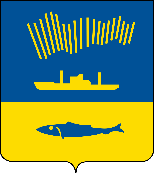 АДМИНИСТРАЦИЯ ГОРОДА МУРМАНСКАП О С Т А Н О В Л Е Н И Е 18.10.2023                                                                                                        № 3684В соответствии с постановлениями администрации города Мурманска                от 14.11.2022 № 3532 «Об утверждении муниципальной программы города Мурманска «Жилищная политика» на 2023-2028 годы», от 15.01.2014 № 77  «Об утверждении порядка  предоставления социальных выплат молодым и многодетным семьям – участникам подпрограммы «Обеспечение жильем молодых и многодетных семей города Мурманска» на 2023-2028 годы»,                       от 20.08.2020 № 1979 «Об утверждении списков на 2021 год молодых и многодетных семей – участников подпрограммы «Обеспечение жильем молодых и многодетных семей города Мурманска» на 2018-2024 годы муниципальной программы города Мурманска «Управление имуществом и жилищная политика» на 2018-2024 годы» п о с т а н о в л я ю: Внести в приложение № 1 к постановлению администрации города Мурманска от 21.03.2023 № 944 «Об утверждении списков молодых и многодетных семей – претендентов на получение социальных выплат в 2023 году в рамках реализации подпрограммы «Обеспечение жильем молодых и многодетных семей города Мурманска» на 2023-2028 годы муниципальной программы города Мурманска «Жилищная политика» на 2023-2028 годы»                (в ред. постановлений от 15.05.2023 № 1698, от 26.06.2023 № 2317) (далее – Подпрограмма) следующие изменения:1.1. Пункты 2, 4, 15, 17, 19 исключить, изменив последующую нумерацию.	1.2. Дополнить новыми пунктами 33 - 44 согласно приложению к настоящему постановлению.	1.3. В строке «Итого» число «25 063 200» заменить числом                   «29 736 000».Внести в приложение № 2 к постановлению администрации города Мурманска от 21.03.2023 № 944 «Об утверждении списков молодых и многодетных семей – претендентов на получение социальных выплат в 2023 году в рамках реализации подпрограммы «Обеспечение жильем молодых и многодетных семей города Мурманска» на 2023-2028 годы муниципальной программы города Мурманска «Жилищная политика» на 2023-2028 годы»                (в ред. постановлений от 15.05.2023 № 1698, от 26.06.2023 № 2317) следующие изменения:2.1. Пункты 3, 4, 12, 14 исключить, изменив последующую нумерацию.2.2. В строке «Итого» число «15 080 000» заменить числом                   «10 407 600».Комитету по экономическому развитию администрации города Мурманска (Варич А.С.) обеспечить выдачу свидетельств о праве на получение социальной выплаты на приобретение (строительство) жилья в 2023 году молодым семьям – участникам Подпрограммы, указанной в приложении к настоящему постановлению.Отделу информационно-технического обеспечения и защиты информации администрации города Мурманска (Кузьмин А.Н.) разместить настоящее постановление без приложения на официальном сайте администрации города Мурманска в сети Интернет.5. Контроль за выполнением настоящего постановления возложить на заместителя главы администрации города Мурманска Синякаева Р.Р.Глава администрации города Мурманска                                                                         Ю.В. Сердечкин